Муниципальное бюджетное общеобразовательное учреждение «Средняя общеобразовательная школа №2» села Буссевка Спасского района Приморского края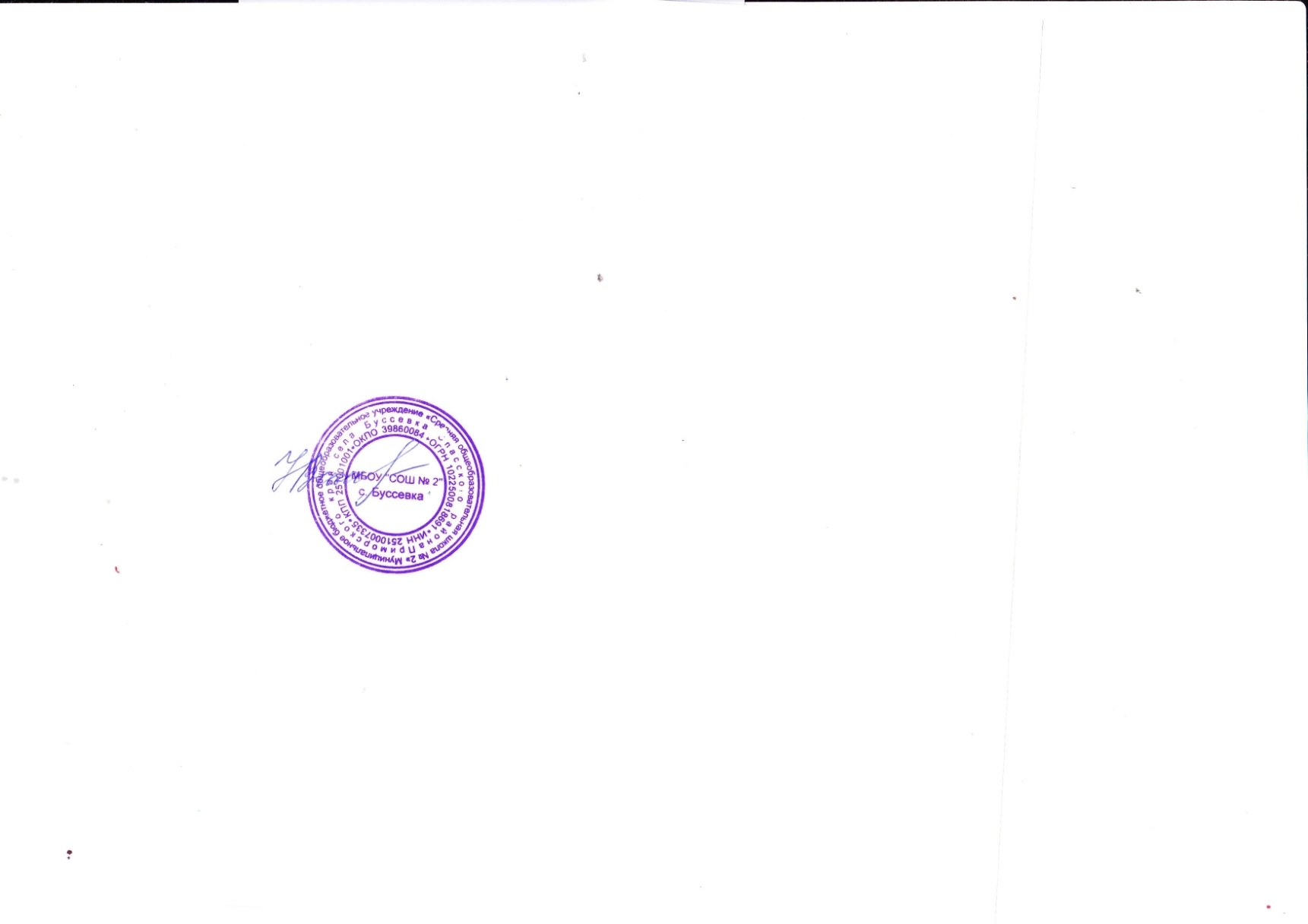 Утверждаю:Директор МБОУ «СОШ № 2» с.Буссевка____________ Неделько Н.В.«15» мая 2023г.Пришкольный оздоровительный лагерьс дневным пребыванием детей «Лучики»ПРОГРАММА ВОСПИТАНИЯдля организации отдыха детей и их оздоровления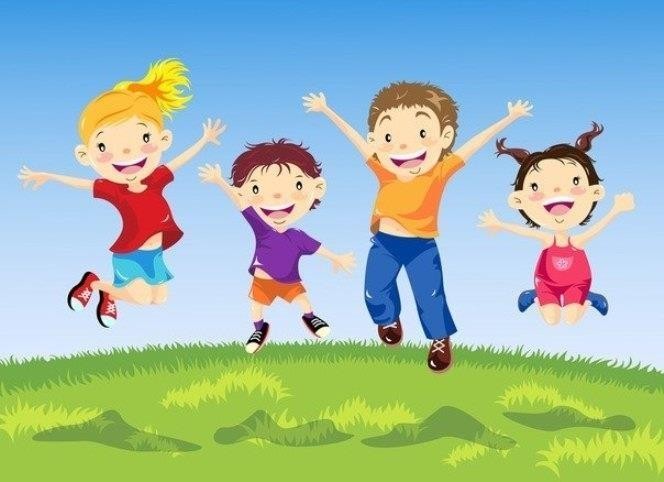 «ЛАГЕРЬ - ЭТО МАЛЕНЬКАЯ ЖИЗНЬ»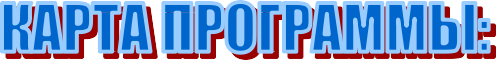 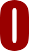 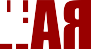 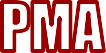 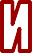 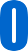 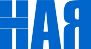 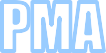 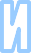 45Игры детей - вовсе не игры, и правильнее смотреть на них как на самое значительное и глубокомысленное занятие этого возраста.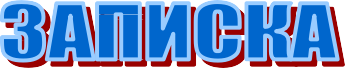 М.Монтень Программа воспитания для организации отдыха детей и их оздоровления разработана в соответствии с нормативно-правовыми документами:Конституцией     Российской      Федерации      (принята      всенароднымголосованием 12.12.1993, с изменениями, одобренными в ходе общероссийского голосования 01.07.2020).Конвенцией о правах ребенка (одобрена Генеральной Ассамблеей ООН 20.11.1989, вступила в силу для СССР 15.09.1990).Федеральным законом от 29.12.2012 № 273-ФЗ «Об образовании в Российской Федерации».Федеральным законом от 31.07.2020 № 304-ФЗ «О внесении изменений в Федеральный закон «Об образовании в Российской Федерации» по вопросам воспитания обучающихся».Федеральным законом от 24.07.1998 № 124-ФЗ «Об основных гарантиях прав ребенка в Российской Федерации».Федеральным законом от 30.12.2020 № 489-ФЗ «О молодежной политике в Российской Федерации».Приказы №№286,287 Министерства просвещения Российской Федерации об утверждении ФГОС начального общего образования и ФГОС основного общего образования от 31 мая 2021 года.Стратегией развития воспитания в Российской Федерации на период до 2025 года (утверждена распоряжением Правительства Российской Федерации от 29.05.2015 № 996-р).Указом Президента Российской Федерации от 21.07.2020 № 474 «О национальных целях развития Российской Федерации на период до 2030 года».Планом основных мероприятий, проводимых в рамках Десятилетия детства, на период до 2027 года (утвержден распоряжением Правительства Российской Федерации от 23.01.2021 № 122-р).Государственной программой Российской Федерации «Развитие образования» (утверждена Постановлением Правительства Российской Федерации от 26. 12.2017 № 1642).Федеральным		проектом	«Успех		каждого	ребенка»		(утвержден президиумом	Совета	при	Президенте	РФ	по	стратегическому	развитию	и национальным проектам, протокол от 24.12.2018 № 16.).					6Программа предусматривает приобщение обучающихся к российским традиционным духовным ценностям, включая культурные ценности своей этнической группы, правилам и нормам поведения в российском обществе.Ценности Родины и природы лежат в основе патриотического направления воспитания.Ценности человека, дружбы, семьи, сотрудничества лежат в основе духовно- нравственного и социального направлений воспитания.Ценность знания лежит в основе познавательного направления воспитания.Ценность	здоровья	лежит   в	основе	направления	физического	воспитания. Ценность труда лежит в основе трудового направления воспитания.Ценности культуры и красоты лежат в основе эстетического направления воспитания.Программа включает три раздела: целевой; содержательный; организационный. Приложение: примерный календарный план воспитательной работы.Каникулы составляют значительную часть свободного времени детей. Значимость каникул для оздоровления и воспитания детей, удовлетворения детских интересов и расширения кругозора невозможно переоценить. Это наилучшее время, когда дети имеют возможность снять психологическое напряжение, накопившееся за год, внимательно посмотреть вокруг себя и увидеть, что удивительное рядом.Лагерь – это новый образ жизни детей, новый режим с его особым романтическим стилем и тоном, это жизнь в новом коллективе.   В последние годы очевидно возрастание внимания к организации пришкольных оздоровительных лагерей. Они выполняют очень важную миссию оздоровления и воспитания детей. Каникулярный отдых для детей – это время для творческого развития, обогащения духовного мира и интеллекта ребенка, это время открытий и приключений, время игры и производительного труда, время событий и встреч с чудом, время познания новых людей, а главное - самого себя.Ежегодно для обучающихся школы проводится оздоровительная смена в пришкольном оздоровительном лагере с дневным пребыванием детей на базе МБОУ «СОШ №2» с.Буссевка. В основу организации лагеря закладываются здоровьесберегающие технологии, реализующиеся в игровой форме. Обязательным является вовлечение в лагерь ребят из многодетных и малообеспеченных семей.7Программа деятельности пришкольного оздоровительного лагеря ориентирована на создание социально-значимой психологической среды, дополняющей и корректирующей семейное воспитание ребенка. Данная программа по своей направленности является комплексной и универсальной, т. е. включает в себя разноплановую деятельность, объединяет различные направления оздоровления, отдыха и воспитания детей в условиях оздоровительного лагеря и может использоваться для работы с детьми из различных социальных групп, разного возраста, уровня развития и состояния здоровья.Так в нашем лагере создано 2 отряда. Возраст детей от 6,5 до 15 лет.Воспитателями в лагере работают квалифицированные педагоги из числа учителей школы. Решению поставленных задач помогают условия, созданные в школе для работы лагеря: игровые комнаты, спортивный зал, пришкольная спортивная площадка, актовый зал, центр детских инициатив.Формируя воспитательное пространство лагеря, в основу организации смены закладывается легенда лагеря, согласно которой все дети, посещающие лагерь, становятся участниками длительной сюжетно-ролевой игры со своими законами и правилами.Основная идея программы пришкольного оздоровительного лагеря с дневным пребыванием детей «Лучики» - представление возможностей для раскрытия творческих способностей ребенка, создание условий для самореализации потенциала детей и подростков в результате игры и общественно-полезной деятельности, а также формирование высоконравственной личности путем приобщения к российским традиционным духовным ценностям.Девиз программы:«В детском оздоровительном лагере главное не система дел, не мероприятия, а ребёнок в деле, его поступки, его отношение к делу, к друзьям по группе, к взрослым людям».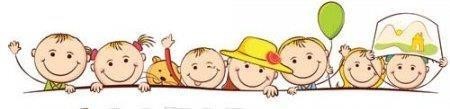 8Раздел I. ЦЕННОСТНО-ЦЕЛЕВЫЕ ОСНОВЫ ВОСПИТАНИЯНормативные ценностно-целевые основы воспитания детей в детском лагере определяются содержанием российских гражданских (базовых, общенациональных) норм и ценностей, основные из которых закреплены в Конституции Российской Федерации.С учетом мировоззренческого, этнического, религиозного многообразия российского общества ценностно-целевые основы воспитания детей включают духовно-нравственные ценности культуры народов России, традиционных религий народов России в качестве вариативного компонента содержания воспитания, реализуемого на добровольной основе, в соответствии с мировоззренческими и культурными особенностями и потребностями родителей (законных представителей) несовершеннолетних детей.Воспитательная деятельность в детском лагере реализуется в соответствии с приоритетами государственной политики в сфере воспитания, зафиксированными в Стратегии развития воспитания в Российской Федерации на период до 2025года.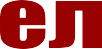 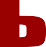 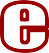 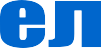 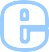 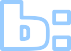 Создать благоприятные условия для укрепления здоровья и организации досуга учащихся во время каникул, для формирования высоконравственной личности путем приобщения к российским традиционным духовным ценностям, для развития творческой активности, с учетом индивидуальных возможностей и дарований каждого ребенка.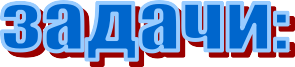 Создание благоприятных условий для укрепления здоровья детей.Развитие через игровой сюжет познавательной активности, творческого потенциала каждого ребенка, с учетом их индивидуальных способностей.Формирование у ребят навыков общения и толерантности, ответственности, культурного поведения, санитарно-гигиенической культуры, бережногоОтношения к природе, развитие кругозора.Воспитание гражданских и нравственных качеств, путем приобщения к традиционным духовным российским ценностям.ПРИНЦИПЫ 	ВОСПИТАТЕЛЬНОЙ ДЕЯТЕЛЬНОСТИПрограмма «Лагерь - это маленькая жизнь» пришкольного оздоровительного лагеря с дневным пребыванием детей «Лучики» опирается на следующие принципы:принцип гуманистической направленности. Каждый ребенок имеет право на признание его как человеческой личности, уважение его достоинства, защиту его человеческих прав, свободное развитие;принцип ценностного единства и совместности. Единство ценностей и смыслов воспитания, разделяемых всеми участниками образовательных отношений, содействие, сотворчество и сопереживание, взаимопонимание и взаимное уважение;принцип культуросообразности. Воспитание основывается на культуре и традициях России, включая культурные особенности региона;принцип следования нравственному примеру. Пример, как метод воспитания, позволяет расширить нравственный опыт ребенка, побудить его к открытому внутреннему диалогу, пробудить в нем нравственную рефлексию, обеспечить возможность выбора при построении собственной системы ценностных отношений, продемонстрировать ребенку реальную возможность следования идеалу в жизни;принцип безопасной жизнедеятельности. Защищенность важных интересов личности от внутренних и внешних угроз, воспитание через призму безопасности и безопасного поведения;принцип совместной деятельности ребенка и взрослого. Значимость совместной деятельности взрослого и ребенка на основе приобщения к культурным ценностям и их освоения;принцип инклюзивности. Организация воспитательного процесса, при котором все дети, независимо от их физических, психических, интеллектуальных, культурно-этнических, языковых и иных особенностей, включены в общую систему образования.Данные принципы реализуются в укладе детского лагеря, включающем воспитывающие среды, общности, культурные практики, совместную деятельность и события.Уклад – общественный договор участников образовательных отношений, опирающийся на базовые национальные ценности, содержащий традиции региона и детского лагеря, задающий культуру поведения сообществ, описывающий предметно-эстетическую среду, деятельность и социокультурный контекст.Воспитывающая среда – это особая форма организации образовательного процесса, реализующего цель и задачи воспитания. Воспитывающая среда определяется целью и задачами воспитания, духовно- нравственными и социокультурными ценностями, образцами и практиками. Основными характеристиками воспитывающей среды являются ее насыщенность и структурированность.Воспитывающие сообщества в детском лагере:детские. Ключевым механизмом воспитания в детском лагере является временный детский коллектив. Для эффективного использования воспитательного потенциала временного детского коллектива учитываются особенности и закономерности развития временного детского коллектива.детско-взрослые. Основная цель – содействие, сотворчество и сопереживание, взаимопонимание и взаимное уважение, наличие общих ценностей и смыслов у всех участников.ОСНОВНЫЕ НАПРАВЛЕНИЯ ВОСПИТАНИЯПрактическая реализация цели и задач воспитания осуществляется в рамках следующих направлений воспитательной работы:гражданское воспитание, формирование российской гражданской идентичности, принадлежности к общности граждан Российской Федерации, к народу России как источнику власти в российском государстве и субъекту тысячелетней Российской государственности, знание и уважение прав, свобод и обязанностей гражданина Российской Федерации;воспитание патриотизма, любви к своему народу и уважения к другим народам России, формирование общероссийской культурной идентичности;духовно-нравственное развитие и воспитание обучающихся на основе духовно-нравственной культуры народов России, традиционных религий народов России, формирование традиционных российских семейных ценностей;эстетическое воспитание: формирование эстетической культуры на основе российских традиционных духовных ценностей, приобщение к лучшим образцам отечественного и мирового искусства;экологическое воспитание: формирование экологической культуры, ответственного, бережного отношения к природе, окружающей среде на основе российских традиционных духовных ценностей;трудовое воспитание: воспитание уважения к труду, трудящимся, результатам труда;физическое воспитание и воспитание культуры здорового образа жизни и безопасности: развитие физических способностей с учетом возможностей и состояния здоровья, формирование культуры здорового образа жизни, личной и общественной безопасности;познавательное направление воспитания: стремление к познанию себя и других людей, природы и общества, к знаниям, образованию.ОСНОВНЫЕ ТРАДИЦИИ И УНИКАЛЬНОСТЬ ВОСПИТАТЕЛЬНОЙ ДЕЯТЕЛЬНОСТИ В ПРИШКОЛЬНОМ ОЗДОРОВИТЕЛЬНОМ ЛАГЕРЕСовместная деятельность детей и взрослых, как ведущий способ организации воспитательной деятельности;создание условий, при которых для каждого ребенка предполагается роль в совместных делах (от участника до организатора, лидера того или иного дела);создание условий для приобретения детьми нового социального опыта и освоения новых социальных ролей;проведение общих мероприятий детского лагеря с учетом конструктивного межличностного взаимодействия детей, их социальной активности;включение детей в процесс организации жизнедеятельности временного детского коллектива;формирование коллективов в рамках отрядов, кружков, студий, секций и иных детских объединений, установление в них доброжелательных и товарищеских взаимоотношений;обмен опытом между детьми в формате «дети-детям».Ключевой фигурой воспитания является ребенок, главную роль в воспитательной деятельности играет педагог, реализующий по отношению к детям защитную, личностно развивающую, организационную, посредническую (в разрешении конфликтов) функции.Уникальность воспитательного процесса в детском лагере заключается в кратковременности, автономности, сборности.Кратковременность – короткий период лагерной смены, характеризующийся динамикой общения, деятельности, в процессе которой ярче высвечиваются личностные качества.Автономность – изолированность ребенка от привычного социального окружения, «нет дневника», вызова родителей – все это способствует созданию обстановки доверительности.Сборность – предполагает объединение детей с разным социальным опытом и разным уровнем знаний, не скованных «оценками» прежнего окружения, каждый ребенок имеет возможность «начать все сначала».ЭТАПЫ РЕАЛИЗАЦИИ ПРОГРАММЫI этап. ПодготовительныйЭтот этап характеризуется тем, что за 3 месяца до открытия пришкольного оздоровительного лагеря начинается подготовка к работе.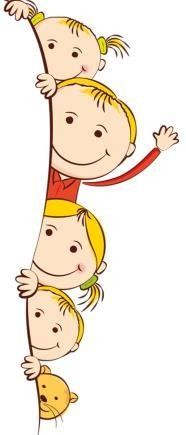 Деятельностью этого этапа является:проведение совещаний при директоре по подготовке школы; издание приказа по школе об организации работы пришкольного лагеря;разработка	программы		деятельности	пришкольного оздоровительного	лагеря	с		дневным	пребыванием	детей«Лучики»;подготовка методического материала для работников лагеря; составление	необходимой	документации	для	деятельности лагеря	(план - сетка, положение,	должностные		обязанности, инструкции т.д.)этап. ОрганизационныйЭтот период короткий по количеству дней, всего лишь 2-3 дня. Основной деятельностью этого этапа является:Встреча детей,	проведение	диагностики по	выявлению лидерских, организаторских и творческих способностей; запуск программы; знакомство с правилами жизнедеятельности лагеря.этап. Практический    Основной	деятельностью	этого	этапа	является:	реализация основной идеи смены;   Вовлечение детей и подростков в различные виды коллективно	– творческих дел;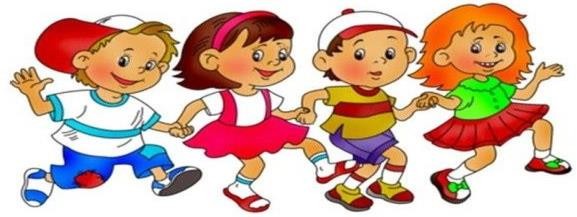                 Работа	мастерских.этап. АналитическийОсновной идеей этого этапа является: подведение итогов смены; Выработка перспектив деятельности организации;Анализ	предложений, внесенных детьми, родителями, педагогами по деятельности пришкольного оздоровительного лагеря в будущем.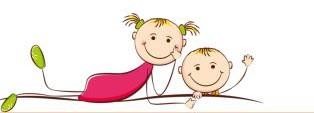 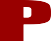 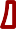 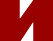 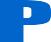 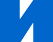 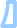 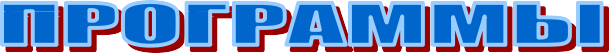 Достижение цели и решение задач воспитания осуществляется в рамках всех направлений деятельности детского лагеря. Содержание, виды и формы воспитательной деятельности представлены в соответствующих модулях.Реализация конкретных форм воспитательной работы воплощается в Календарном плане воспитательной работы, утверждаемом ежегодно на предстоящий год с учетом направлений воспитательной работы, установленных в настоящей Программе воспитания.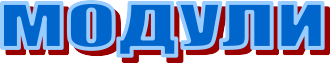 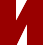 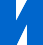 Модуль «Будущее России»Направлен на формирование сопричастности к истории, географии Российской Федерации, ее этнокультурному, географическому разнообразию, формирование национальной идентичности.Деятельность реализуется по направлениям:1 июня - День защиты детей; 6 июня - День русского языка; 12 июня - День России;22 июня - День памяти и скорби;Модуль «Дополнительное образование»Дополнительное образование детей в детском лагере   является одним из основных видов деятельности и реализуется через деятельность кружковых объединений, клубов по интересам, дополняющих программу в условиях детского лагеря.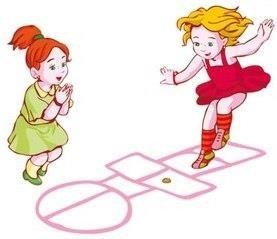 Кружок «Тюбик»Кружок «Веселая разминка» Кружок «Бумажная фантазия» Кружок «Робототехника»Модуль «Ключевые мероприятия детского лагеря»Ключевые	мероприятия	–	это	главные	традиционные	мероприятия детского лагеря, в которых принимает участие большая часть детей.Реализация воспитательного потенциала ключевых мероприятий детского лагеря предусматривает:- Торжественное открытие и закрытие программы;тематические дни.торжественная церемония подъема Государственного флага РФ;- тематические и спортивные праздники, творческие фестивали;- мероприятия, направленные на поддержку семейного воспитанияТворческий отчетный концерт; Фестиваль сказок;Танцевальный марафон;Фестиваль моделей из отходов «Мусорная мода»Модуль «Отрядная работа»Воспитатель организует групповую и индивидуальную работу с детьми вверенного ему временного детского коллектива – отряда. Временный детский коллектив или отряд – это группа детей, объединенных в целях организации их жизнедеятельности в условиях детского лагеря.Реализация воспитательного потенциала отрядной работы предусматривает:планирование и проведение отрядной деятельности;поддержку активной позиции каждого ребенка, предоставления им возможности обсуждения и принятия решений, создания благоприятной среды для общения; доверительное общение и поддержку детей в решении проблем, конфликтных ситуаций;организацию интересных и полезных для личностного развития ребенка совместных дел, позволяющих вовлекать в них детей с разными потребностями, давать им возможности для самореализации, устанавливать и укреплять доверительные отношения, стать для них значимым взрослым, задающим образцы поведения; вовлечение каждого ребенка в отрядные дела и общелагерные мероприятия в разных ролях: сценаристов, постановщиков, исполнителей, корреспондентов и редакторов, ведущих, декораторов и т.д.;формирование и сплочение отряда (временного детского коллектив) через игры, тренинги на сплочение и командообразование, огонек знакомства,визитки;принятие совместно с детьми законов и правил отряда, которым они будут следовать в детском лагере, а также символов, названия, девиза, эмблемы, песни, которые подчеркнут принадлежность именно к этому конкретному коллективу;диагностику интересов, склонностей, ценностных ориентаций, выявление лидеров, аутсайдеров через наблюдение, игры, анкеты;аналитическую работу с детьми: анализ дня, анализ ситуации, мероприятия, анализ смены, результатов;поддержка детских инициатив и детского самоуправления;сбор отряда: хозяйственный сбор, организационный сбор, утренний информационный сбор отряда и др.;огонек (отрядная «свеча»): огонек знакомства, огонек оргпериода, огонек– анализ дня, огонек прощания, тематический огонек. Специфическая форма общения детей и взрослых, представляющая собой коллективное обсуждение отрядом и педагогами прожитого дня, анализ проведенных акций и складывающихся в отряде взаимоотношений. Огонек – это камерное общение, сугубо отрядная форма работы.Модуль «Коллективно-творческое дело (КТД)»КТД - деятельность детской группы, направленная на создание нового творческого продукта.Различаются	следующие	виды	КТД	по	направленности	деятельности: познавательные, художественные, экологические, досуговые, спортивные.Игровые творческие программы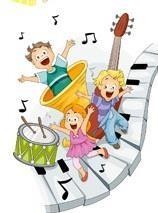 «Вместе весело шагать»Концерт «Алло, мы ищем таланты!»Игра «Тропа испытаний»Викторина «Устами младенца»Конкурсно-развлекательная программа«Лето красное – звонче пой!»Инсценирование отрывка из русских народных сказок Флешмоб «Танцуй вместе с нами!»Конкурсная программа «Фабрика звезд»Модуль «Самоуправление»Постоянно действующие органы самоуправления включают в себя: совет отряда, совет командиров отрядов, деятельность клубов, штабов. Высшим органом самоуправления является «Дружное собрание», в ходе которого решаются основные вопросы жизнедеятельности лагеря, планируется работа, проходят выборы органов самоуправления, оценивается их работа.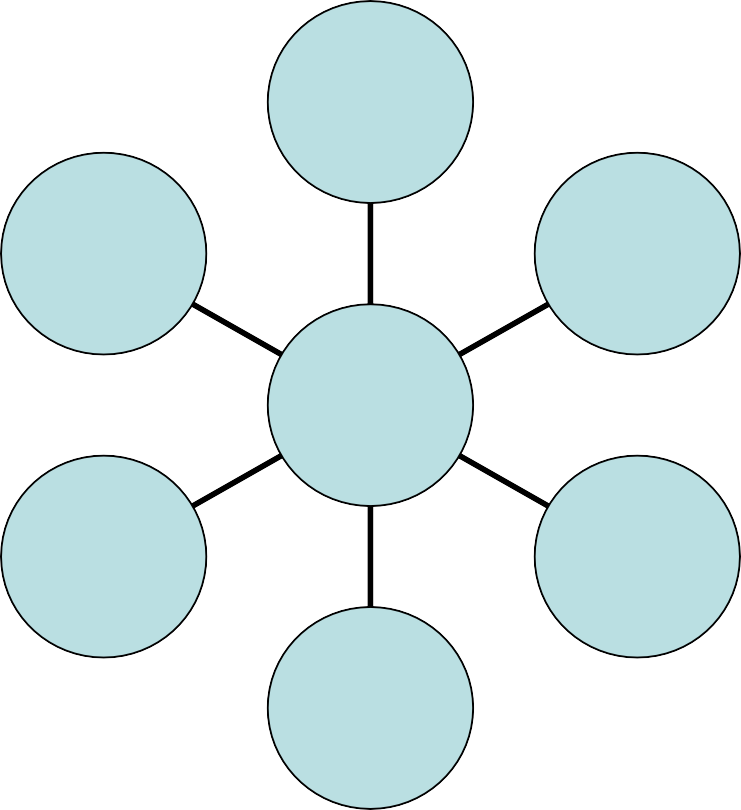 На уровне отряда: работа осуществляется через деятельность лидеров, выбранных по инициативе и предложениям членов отряда (командиров, физоргов, культорг и др.), представляющих интересы отряда в общих делах детского лагеря, при взаимодействии с администрацией детского лагеря.На заседании проводится подведение итогов за день, в случае необходимости заслушивается отчет о жизнедеятельности отрядов, проходит подсчет заработанных баллов по следующей схеме:Начисление баллов:подготовка и участие в мероприятии -10 баллов максимально; 1 место в любом мероприятии – 15 баллов;место –10 баллов;место – 5 баллов.   Снятие баллов:опоздание на мероприятие – 5 баллов; оскорбление друг друга – 3 балла;опоздание (на линейку, в столовую) – 1 баллМодуль «Здоровый образ жизни»Модуль предполагает восстановление физического и психического здоровья в благоприятных социокультурных условиях, освоение способов восстановления и укрепление здоровья, формирование ценностного отношения к собственному здоровью, способов его укрепления и т.п.Основными составляющими здорового образа жизни являются: оптимальный уровень двигательной активности, рациональное питание, соблюдение режима дня, личная гигиена, соблюдение правил поведения, позволяющих избежать травм и других повреждений.Система мероприятий в детском лагере, направленных на воспитание ответственного отношения у детей к своему здоровью и здоровью окружающих, включает физкультурно-спортивные мероприятия:Зарядка,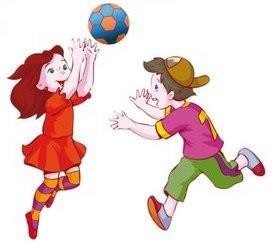 спортивные соревнования, эстафета «Веселые старты»,военно-спортивная игра «Зарничка»,эстафета «Вместе мы сильнее»,«Малые олимпийские игры»,«Безопасное колесо» и др. спортивно-оздоровительные события и мероприятия на свежем воздухе; просветительские	беседы,	направленные	на	профилактику	вредных привычек и привлечение интереса детей к занятиям физкультурой и спортом: «По дорожке, по тропинке в страну здоровья »,«Мы – за правильное питание!»встречи с интересными людьми, общественными	деятелями, деятелями спорта, культуры и искусства и др.Модуль «Работа с воспитателями»Главными субъектами успешной и качественной работы с детьми в детском лагере являются воспитатели, а также они являются важным участником системы детско-взрослой воспитывающей общности. От их компетентности, профессиональной готовности, увлеченности зависит, насколько дети смогут раскрыть свой потенциал, осознать себя частью сообщества детского лагеря. Все нормы и ценности актуализируются ребенком, в том числе через личность воспитателя.Модуль «Организация предметно-эстетической среды»Окружающая	ребенка		предметно-эстетическая		среда	детского	лагеря обогащает его внутренний мир, способствует формированию у него чувства вкуса и стиля, создает атмосферу психологического комфорта, поднимает настроение, предупреждает	стрессовые	ситуации,	способствует	позитивному	восприятию ребенком детского лагеря.тематическое оформление интерьера помещений детского лагеря;оформление отрядных уголков, позволяющее детям проявить свои фантазию и творческие способностисобытийный дизайн – оформление пространства проведения событий ;оформление образовательной, досуговой и спортивной инфраструктуры;«места новостей» – оформленные места, стенды в помещениях (холл первого этажа, рекреации), содержащие в доступной, привлекательной форме новостную информацию позитивного гражданско-патриотического, духовно- нравственного содержания, поздравления, афиши и т.п.;размещение регулярно сменяемых экспозиций творческих работ детей, демонстрирующих их способности, знакомящих с работами друг друга, фотоотчетов об интересных событиях детском лагере.Мероприятия:оформление уголка отряда «Наш отрядный дом»,конкурс стенгазет и рисунков «Лагерь нашей мечты» Конкурсные программы «С детства дружбой дорожи!» Творческие конкурсы «Мир всем детям земли!»,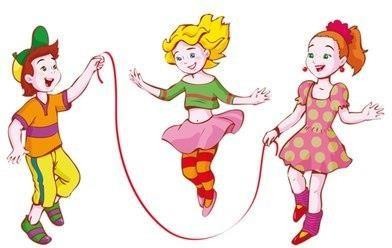 конкурсы рисунков«Профессии моих родителей»,«Растение, которое я бы хотел спасти!»,«С волшебной кисточкой по сказкам Пушкина»,«Мы–дети России!»Модуль «Профилактика и безопасность»Профилактика и безопасность – профилактика девиантного поведения, конфликтов, создание условий для успешного формирования и развития личностных ресурсов, способствующих преодолению различных трудных жизненных ситуаций и влияющих на повышение устойчивости к неблагоприятным факторам:целенаправленную работу всего педагогического коллектива по созданию в детском лагере эффективной профилактической среды обеспечения безопасности жизнедеятельности как условия успешной воспитательной деятельности;разработку и реализацию разных форм профилактических воспитательных мероприятий: безопасность в цифровой среде, вовлечение в деструктивные группы в социальных сетях, безопасность дорожного движения, противопожарная безопасность, гражданская оборона, антитеррористическая;МЕРОПРИЯТИЯ:1. Игра – викторина «Знаете ли вы свои права и обязанности?»2. Конкурс рисунков, листовок «Я не дружу с вредными привычками»3. Сценки и мини-спектакль по профилактике вредных привычек4. Игра-тренинг «Я умею сказать: «НЕТ!»5. 5-минутки в отрядах по профилактике ЗОЖ и вредных привычек.6. День вежливости (без употребления слов паразитов)ИНСТРУКТАЖИ:«Правила пожарной безопасности»«Правила поведения детей при прогулках и походах»«Правила при поездках в автотранспорте»«Безопасность детей при проведении спортивных мероприятий»«Правила дорожного движения»«Правила безопасного поведения на водных объектах и оказания помощи пострадавшим на воде»ВАРИАТИВНЫЕ МОДУЛИМодуль «Работа с родителями»Работа с родителями или законными представителями осуществляется в рамках следующих видов и форм деятельности:На групповом уровне:-родительские собрания;-родительские форумы при интернет-сайте детского лагеря, на которых обсуждаются интересующие родителей вопросы.На индивидуальном уровне:работа	специалистов	по	запросу	родителей для	решения острых конфликтных ситуаций;индивидуальное консультирование c целью координации воспитательных усилий педагогов и родителей.Модуль «Экскурсии и походы»Организация для детей экскурсий и реализация   их   воспитательного потенциала. Экскурсии помогают ребятам расширить свой кругозор, получить новые знания об окружающей его социальной, культурной, природной среде, научиться уважительно и бережно относиться к ней, приобрести важный опыт социально одобряемого поведения в различных ситуациях. С этой целью для детей организуются тематические экскурсии по памятным местам и местам боевой славы в музеи, картинные галереи и др.На экскурсиях, в походах создаются благоприятные условия для воспитания у детей самостоятельности и ответственности, формирования у них навыков самообслуживающего труда, обучения рациональному использованию своего времени, сил, имущества.Модуль «Детское медиа-пространство»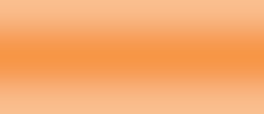 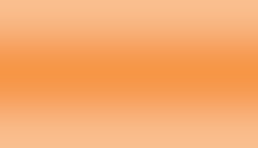 Цель детского медиа-пространства (создание и распространение текстовой, аудио и видео-информации) – развитие коммуникативной культуры, формирование навыков общения и сотрудничества, поддержка творческой самореализации детей.-детский редакционный совет и консультирующих их взрослых, целью которого является освещение через детскую газету наиболее интересных моментов жизни детского лагеря;детский медиацентр – созданная из заинтересованных добровольцев группа информационно-технической поддержки мероприятий, осуществляющая видеосъемку и мультимедийное сопровождение;детская интернет-группа, принимающая участие в поддержке интернет- сайт детского лагеря и соответствующей группы в социальных сетях с целью освещения деятельности детского лагеря в информационном пространстве, привлечения внимания общественности к детскому лагерю, информационного продвижения ценностей детского лагеря и организации виртуальной диалоговой площадки, на которой детьми, педагогическими работниками и родителямимогли бы открыто обсуждаться значимые для лагеря вопросы;детская киностудия, в рамках которой создаются ролики, клипы, осуществляется монтаж познавательных, документальных, анимационных, художественных фильмов, с акцентом на этическое, эстетическое, патриотическое просвещение аудитории.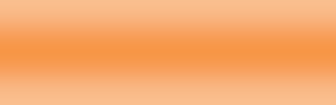 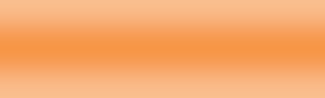 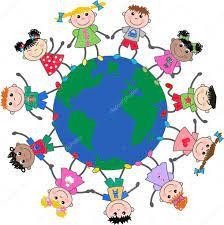 МОДУЛЬ«Цифровая среда воспитания»онлайн-встречи, видеоконференцииформирование культурыинформационной безопасности ,и грамотностиосвещение деятельности детского лагеря вофициальных группах в социальных сетях и на официальном сайте детского лагеряЦифровая среда воспитания – совокупность условий для реализации воспитательной деятельности с применением дистанционных технологий, электронных информационных ресурсов, цифрового контента и технологических средств.Модуль «Социальное партнерство»Взаимодействие с другими образовательными организациями, организациями культуры и спорта, общественными объединениями, разделяющими в своей деятельности цель и задачи воспитания, ценности и традиции уклада детского лагеря. Реализация воспитательного потенциала социального партнерства предусматривает:участие представителей организаций-партнеров, в том числе в соответствии с договорами о сотрудничестве, в проведении отдельных мероприятий в рамках рабочей программы воспитания и календарного плана воспитательной работы (выставки, встречи, тематические дни, дни открытых дверей, государственные, региональные, тематические праздники, торжественные мероприятия и т.п.);проведение на базе организаций-партнеров экскурсий, встреч, акций воспитательной направленности при соблюдении требований законодательства Российской Федерации;социальные проекты, совместно разрабатываемые и реализуемые детьми, педагогами с организациями-партнерами благотворительной, экологической, патриотической и т.д. направленности, ориентированные на воспитание детей, преобразование окружающего социума, позитивное воздействие на социальное окружение.III. ОРГАНИЗАЦИЯ ВОСПИТАТЕЛЬНОЙ ДЕЯТЕЛЬНОСТИ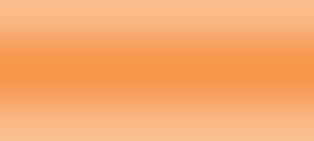 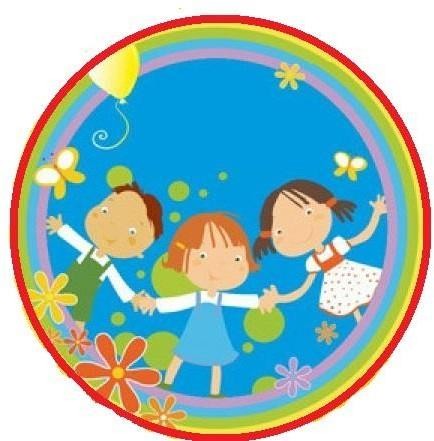 ВЗАИМОДЕЙСТВИЕ С СОЦИУМОМЦДТТеатры, кинотеатрыДетские досуговые центры25КАДРОВЫЕ УСЛОВИЯ.В соответствии со штатным расписанием в реализации программы участвуют:Начальник пришкольного лагеря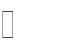 Воспитатели отрядов (из числа педагогов школы).МЕТОДИЧЕСКИЕ УСЛОВИЯ.Наличие необходимой документации, программы, плана;Проведение инструктивно-методических сборов с педагогами до начала лагерной смены;Коллективные творческие дела; Творческие мастерские;Индивидуальная работа; Тренинги;Деловые и ролевые игры.МЕТОДИЧЕСКОЕ ОБЕСПЕЧЕНИЕ ПРОГРАММЫ:Познавательные беседы – проводятся с целью ознакомления детей с новым материалом;    Подвижные игры – проводятся для смены деятельности на занятиях;    Целевые прогулки, экскурсии – проводятся с целью ознакомления с окружающим;    Вопросы проблемного и исследовательского характера – используются для развития мышления, умения рассуждать, высказывать свои мысли, делать выводы, вести наблюдения;    Викторины – проводятся с целью закрепления пройденного материала;    Метод моделирования – используется для развития у детей умения работать по схемам;    Инсценировки сказок – проводятся для ознакомления детей со сказкой, снятия напряжения;    Проведение праздников – проводятся с целью закрепления материала и создания положительных эмоций у детей;    Рисование: сюжетов национальных сказок, орнаментов – проводится с целью развития памяти, воображения, мышления.    Работа с семьей – проводится с целью привлечения родителей к совместной деятельности: участие в викторинах, развлечениях, семинарах, организация туристического похода, экскурсии.27АНАЛИЗ ВОСПИТАТЕЛЬНОГО ПРОЦЕССА И РЕЗУЛЬТАТОВ ВОСПИТАНИЯ.КРИТЕРИИ ОЦЕНКИ ЭФФЕКТИВНОСТИ ФУНКЦИОНИРОВАНИЯ ВОСПИТАТЕЛЬНОЙ ПРОГРАММЫ:Критерии эффективности:Эмоциональное состояние детей; Личностный рост;Физическое и психологическое здоровье;Приобретение опыта общения со сверстниками;Самореализация в творческой и познавательной деятельности;Благоприятный психологический климат в детском и взрослом коллективахУдовлетворенность детей.Чтобы оценить эффективность данной программы с воспитанниками лагеря проводится постоянный мониторинг, промежуточные анкетирования. Каждый день ребята заполняют экран настроения, что позволяет организовать индивидуальную работу с детьми. Разработан механизм обратной связи.Мониторинг-карта- форма обратной связи, которая позволяет судить об эмоциональном состоянии детей ежедневно. Это итог дня. В конце дня отряды заполняют мониторинг - карты, записывая туда позитив и негатив за день, благодарности, предложения. В конце дня и недели педагоги анализируют качество и содержание своей работы по результатам обратной связи.Дополнительно для анализа работает листок откровения. Он служит для того, чтобы получить от детей отзыв о проведенных мероприятиях, жизни в лагере. Листок откровений постоянно висит на территории лагеря, сделать там запись может каждый.Для мониторинга личностного роста используется рейтинг личностного роста участников смены. Рейтинг личностного роста - это сравнительная оценка различных сторон деятельности личности и её вклада в дела коллектива.Рейтинг определяется ежедневно на отрядном круге, где каждому участнику по итогам дня присваивается не более 2-3 символов рейтинга.42Цветовая гамма:Красный - "лидер- организатор", синий-"лидер-вдохновитель", зелёный - "активный участник",жёлтый - "исполнитель"Участникам, набравшим 5 – 6 символов, присваивается звание, соответствующее преобладающему цвету. По итогам смены они награждаются грамотами и подарками.ДИАГНОСТИКА	КАЛЕНДАРНЫЙ ПЛАН ВОСПИТАТЕЛЬНОЙ РАБОТЫ ДЕТСКОГО ЛАГЕРЯна 2022 годКалендарный план воспитательной работы детского лагеря составлен с целью конкретизации форм, видов воспитательной деятельности и организации единого пространства воспитательной работы детского лагеря.План разделен на модули, которые отражают направления воспитательной работы детского лагеря в соответствии с Программой воспитания и определяет уровни проведения мероприятий.Год  культурного наследия народов России (Указ президента Российской Федерации от 30.12.2021 №745 «О проведении в Российской Федерации Года культурного наследия народов России)42СОДЕРЖАНИЕ ПРОГРАММЫСОДЕРЖАНИЕ ПРОГРАММЫСОДЕРЖАНИЕ ПРОГРАММЫПояснительная записка6-8Раздел I. ЦЕННОСТНО-ЦЕЛЕВЫЕ ОСНОВЫ  ВОСПИТАНИЯ91.1. Цель и задачи воспитания91.2. Принципы воспитательной деятельности101.3. Основные направления воспитания121.4.	Основные	традиции	и	уникальность	воспитательной деятельности13Раздел	II.	СОДЕРЖАНИЕ,	ВИДЫ	И	ФОРМЫ	ВОСПИТАТЕЛЬНОЙ ДЕЯТЕЛЬНОСТИ152.1. Модуль «Будущее России»152.2. Модуль «Дополнительное образование»152.3. Модуль «Ключевые мероприятия детского лагеря»162.4. Модуль «Отрядная работа»162.5. Модуль «Коллективно-творческое дело (КТД)»172.6. Модуль «Самоуправление»182.7. Модуль «Здоровый образ жизни»192.8. Модуль «Работа с вожатыми/воспитателями»192.9. Модуль «Организация предметно-эстетической среды»202.10. Модуль «Профилактика и безопасность»212.11. Модуль «Работа с родителями»222.12. Модуль «Экскурсии и походы»222.13. Модуль «Детское медиа-пространство»232.14. Модуль «Цифровая среда воспитания»242.15. Модуль «Социальное партнерство»24Раздел III. ОРГАНИЗАЦИЯ ВОСПИТАТЕЛЬНОЙ ДЕЯТЕЛЬНОСТИ252223.1. Взаимодействие с социумом253.2. Материально-технические условия263.3. Кадровые условия. Методические условия27Режим дня28            3.4. Анализ воспитательного процесса и результатов воспитания323.5. Ожидаемые результаты363.6. Мониторинг реализации программы воспитания37ПРИЛОЖЕНИЯ393331Полное названиепрограммыПрограмма пришкольного оздоровительного лагеря с дневным	пребыванием	детей«Лучики» на базе МБОУ «СОШ №2» с.Буссевка2Цель программыСоздать благоприятные условия для укрепления здоровья и организации досуга учащихся во время каникул, для формирования высоконравственной	личности	путем приобщения к российским традиционным духовным ценностям, для развития творческой активности, с учетом индивидуальных возможностей и дарований каждого ребенка.3Типлагеря    Пришкольный оздоровительный лагерь с дневным        пребыванием детей.4Направление деятельностиДанная программа по своей направленности является комплексной, т.е. включает в себя разноплановую деятельность, объединяет различные направления оздоровления, отдыха и воспитания детей в условияхоздоровительного лагеря.5Содержание программыМероприятия, реализующие программу; ожидаемые результаты и условия реализации, приложения.6Автор программыКотляр Валентина Романовна,	начальник пришкольного		оздоровительного		лагеря	сдневным пребыванием детей	«Лучики»7МестореализацииПришкольный оздоровительный лагерь с дневным пребыванием детей «Лучики», расположенный при МБОУ «СОШ №2» с.Буссевка8Адрес, телефон692224 Приморский край Спасский район село Буссевка ул.Советская,27 8(42352)741439Количество, возрастучащихся75 учащихся, возраст 6,5 до 15 лет 10Количествосмен2 смены11Срокипроведения с 29.05.2023г по 19.06.2023г с 20.06.2023г – по 10.06.2023г.3.2. МАТЕРИАЛЬНО-ТЕХНИЧЕСКИЕ УСЛОВИЯ.3.2. МАТЕРИАЛЬНО-ТЕХНИЧЕСКИЕ УСЛОВИЯ.3.2. МАТЕРИАЛЬНО-ТЕХНИЧЕСКИЕ УСЛОВИЯ.3.2. МАТЕРИАЛЬНО-ТЕХНИЧЕСКИЕ УСЛОВИЯ.3.2. МАТЕРИАЛЬНО-ТЕХНИЧЕСКИЕ УСЛОВИЯ.ПрименениеИсточник финансирования и материальная базаОтветственные1234КабинетыКомнаты	для отдыха,Подготовки отрядныхмероприятийМатериальная база школы.Начальник лагеря, воспитатели, техническийперсоналСпортивный залЗанятия спортом, состязания,линейкаМатериальная база школыНачальник	лагеря, воспитатели,техническийперсоналСпортивная площадкаЛинейка, проведение общелагерныхигр	на	воздухе, спартакиады, спортивныесостязанияМатериальная база школыНачальник лагеря, воспитатели, Технический персоналШкольный дворОтрядные	дела, игры-путешествияМатериальная база школыВоспитатели,начальник лагеряШкольная библиотекаЛитература для педагогов	и детей лагеряМатериальная база школыНачальник лагеря, воспитатели,библиотекарьШкольная столоваяЗавтрак, обедПовараКомнаты гигиеныТуалеты, санитарный уголокМатериальная база школыНачальник лагеря, воспитатели,тех. персонал2626262626Вводная диагностикаНачало смены.Выяснение пожеланий и предпочтений, первичное выяснение психологического климата в детских коллективах:анкетирование;беседы в отрядах;планерки администрации лагеря, воспитателей.родительское собраниеПошаговая диагностикаЦветопись по результатам мероприятий и дел лагеря. Беседы на отрядных сборах.Итоговая диагностикаАнкетированиеТворческий отзыв (рисунок «Вместе мы - отряд») Беседы в отрядахЦветопись№ п/пНаименование мероприятияСрок проведенияУровень проведенияУровень проведенияУровень проведения№ п/пНаименование мероприятияСрок проведенияВсероссийский/региональныйДетский лагерьОтрядМодуль « Будущее России»Модуль « Будущее России»Модуль « Будущее России»Модуль « Будущее России»Модуль « Будущее России»Модуль « Будущее России»1.1 июня - День защиты детей01.06.2023 всероссийский2.12 июня - День России09.06.2023 13.06.2023всероссийский22 июня - День памяти и скорби.21.06.2023 всероссийскийПроведение просветительских мероприятий «Беседы о важном»:1. «Историческая правда»2. «Взрослый разговор о мире» 3. «Братство славянских народов» 4. «Моя страна» 6.«Уроки истории добровольчества» 7. «Всероссийский день театра»8. «Детская и подростковая литература»9. «История космонавтики»10. «Культурное наследие»12. «О военных врачах»13.«О военных корреспондентах»01.06.2023 – 19.06.2023всероссийскийВоспитатели отрядовМодуль «Ключевые мероприятия детского лагеря»Модуль «Ключевые мероприятия детского лагеря»Модуль «Ключевые мероприятия детского лагеря»Модуль «Ключевые мероприятия детского лагеря»Модуль «Ключевые мероприятия детского лагеря»Модуль «Ключевые мероприятия детского лагеря»Торжественное открытие и закрытие смены29.05.2023 20.06.2023лагерьТоржественная церемония подъема Государственного флага Российской ФедерацииВ начале каждой календарной неделилагерьТематические и спортивные праздники, творческие фестивалиСогласно плана-сетки лагерьМодуль «Отрядная работа»Модуль «Отрядная работа»Модуль «Отрядная работа»Модуль «Отрядная работа»Модуль «Отрядная работа»Модуль «Отрядная работа»Планирование и проведение отрядной деятельностиВ течение сменыВоспитатели отрядаУчастие в общелагерных мероприятияхВ течение сменыВоспитатели отрядаФормирование и сплочение через игры, тренинги на сплочение и командообразованиеВ течение сменыВоспитатели отрядаПринятие законов и правил отряда, а также символов, названия, девиза, эмблемы, песниВ течение сменыВоспитатели отрядаАналитическая работа с детьми: анализ дня, анализ ситуации, мероприятия, анализ смены, результатовВ течение сменыВоспитатели отрядаПроведение огоньков: огонек знакомства, прощанияВ течение сменыВоспитатели отрядаМодуль «Коллективно-творческое дело (КТД)»Модуль «Коллективно-творческое дело (КТД)»Модуль «Коллективно-творческое дело (КТД)»Модуль «Коллективно-творческое дело (КТД)»Модуль «Коллективно-творческое дело (КТД)»Модуль «Коллективно-творческое дело (КТД)»КТД «Правила дорожного движения мы знаем, и всегда их соблюдаем!»05.06.2023 лагерьКТД Фестиваль «Моя Россия»09.06.2023 – 13.06.2023 лагерьМодуль «Самоуправление»Модуль «Самоуправление»Модуль «Самоуправление»Модуль «Самоуправление»Модуль «Самоуправление»Модуль «Самоуправление»Выборы совета отряда (командир отряда, физорг, культорг, корреспондент и др.)В течение смены отрядОрганизация деятельности дежурного отрядаВ течение сменылагерьЗаседания совета командиров отрядаВ течение сменылагерьМодуль «Дополнительное образование»Модуль «Дополнительное образование»Модуль «Дополнительное образование»Модуль «Дополнительное образование»Модуль «Дополнительное образование»Модуль «Дополнительное образование»Деятельность кружковых объединений, секций: робототехника, хореографияВ течение сменылагерьМодуль «Здоровый образ жизни»Модуль «Здоровый образ жизни»Модуль «Здоровый образ жизни»Модуль «Здоровый образ жизни»Модуль «Здоровый образ жизни»Модуль «Здоровый образ жизни»Физкультурно-спортивные мероприятия: зарядка, спортивные соревнования, эстафеты, спортивные часыВ течение сменылагерьСпортивно-оздоровительные события и мероприятия на свежем воздухеВ течение сменылагерьПросветительские беседы, направленные на профилактику вредных привычек и привлечение интереса детей к занятиям физкультурой и спортомВ течение сменыотрядМодуль «Организация предметно-эстетической среды»Модуль «Организация предметно-эстетической среды»Модуль «Организация предметно-эстетической среды»Модуль «Организация предметно-эстетической среды»Модуль «Организация предметно-эстетической среды»Модуль «Организация предметно-эстетической среды»Оборудование отрядных мест, спортивных и игровых площадокВ течение сменылагерьОформление отрядных уголковВ течение сменыотрядСобытийный дизайн – оформление пространства проведения событий (праздников, церемоний, творческих вечеров, выставок, КТД, отрядных дел и т.п.)В течение сменылагерьотрядРазработка, создание и популяризация лагерной и отрядной символики (флаг, гимн, эмблема, логотип, элементы костюма и т.п.)В течение сменылагерьотрядРазмещение экспозиций творческих работ детей, фотоотчетов об интересных событиях детском лагереВ течение сменылагерьотрядАкция по уборке территории школьного двора «Чистый двор»В течение сменылагерьотрядМодуль «Профилактика и безопасность»Модуль «Профилактика и безопасность»Модуль «Профилактика и безопасность»Модуль «Профилактика и безопасность»Модуль «Профилактика и безопасность»Модуль «Профилактика и безопасность»Инструктажи по технике безопасности, профилактике детского дорожно-транспортного травматизма, пожарной безопасностиВ течение сменыотрядПравила поведения на водеВ течение сменыотрядМодуль «Работа с воспитателями»Модуль «Работа с воспитателями»Модуль «Работа с воспитателями»Модуль «Работа с воспитателями»Модуль «Работа с воспитателями»Модуль «Работа с воспитателями»Инструктивные совещанияВ течение сменылагерьМодуль «Работа с родителями»Модуль «Работа с родителями»Модуль «Работа с родителями»Модуль «Работа с родителями»Модуль «Работа с родителями»Модуль «Работа с родителями»Проведение родительского собранияМай 2022лагерьРодительский форум при интернет-сайтеВ течение сменылагерьРабота специалистов по запросу родителей для решения острых конфликтных ситуацийВ течение смены по запросулагерьИндивидуальное консультирование c целью координации воспитательных усилий педагогов и родителейПо запросулагерьМодуль «Цифровая среда воспитания»Модуль «Цифровая среда воспитания»Модуль «Цифровая среда воспитания»Модуль «Цифровая среда воспитания»Модуль «Цифровая среда воспитания»Модуль «Цифровая среда воспитания»Формирование культуры информационной безопасности, информационной грамотности, противодействие распространению идеологии терроризмаВ течение сменыотрядОнлайн-мероприятия в официальных группах в социальных сетяхВ течение сменылагерьОсвещение деятельности детского лагеря в официальных группах в социальных сетях и на официальном сайте образовательной организацииВ течение сменылагерьМодуль «Социальное партнерство»Модуль «Социальное партнерство»Модуль «Социальное партнерство»Модуль «Социальное партнерство»Модуль «Социальное партнерство»Модуль «Социальное партнерство»Проведение на базе учреждений культуры и спорта мероприятий, соревнований, мастер-классов и т.п. (план-сетка мероприятий прилагается)В течение сменылагерь